Science Diagrams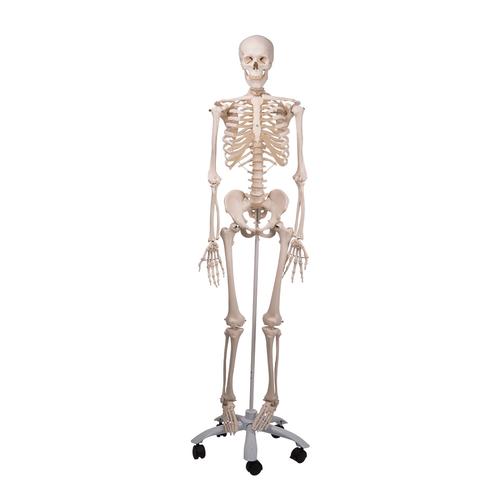 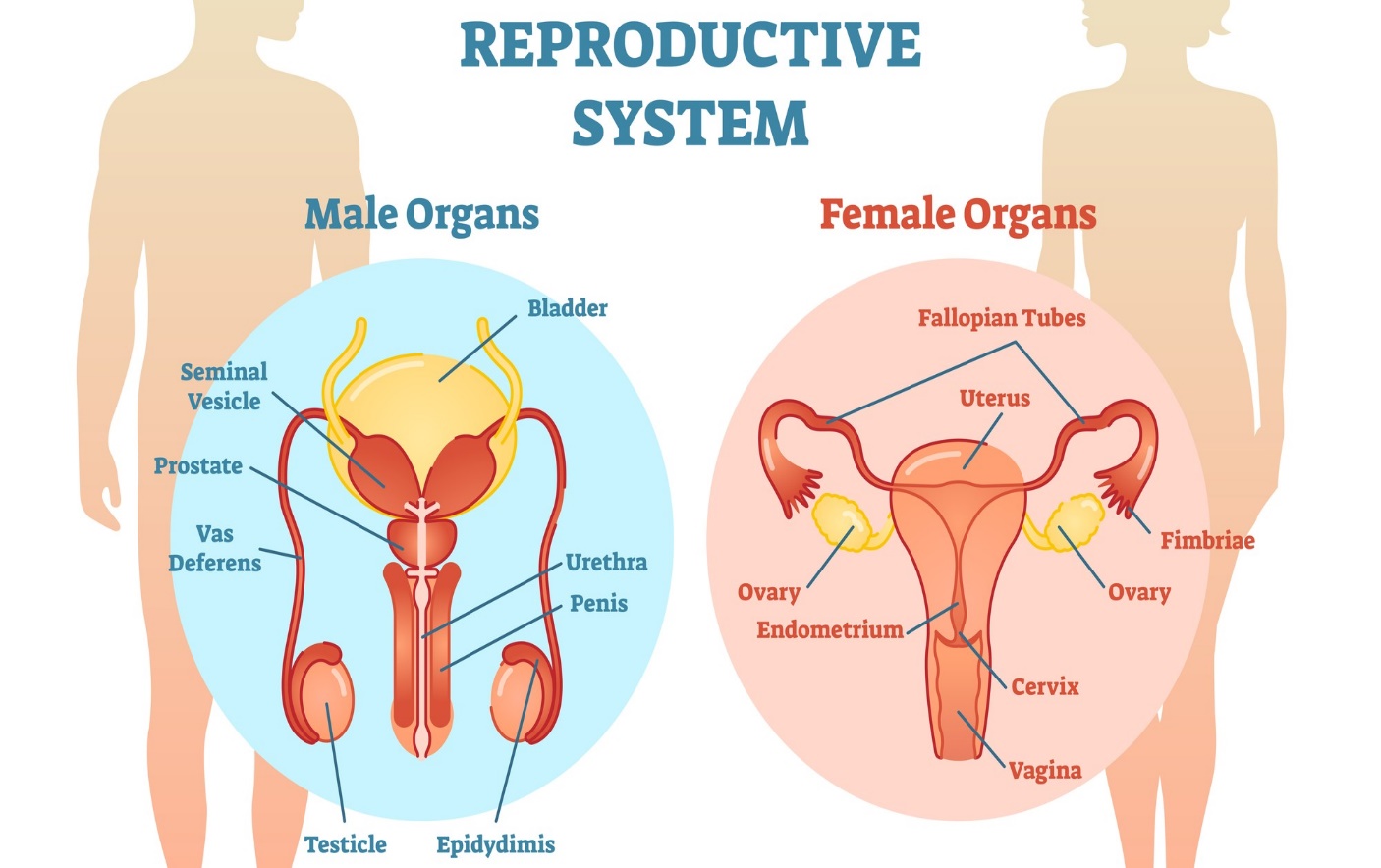 